LEDBURY  TOWN   COUNCIL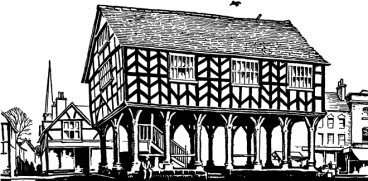 TOWN COUNCIL  OFFICES   .   CHURCH STREET   .   LEDBURYHEREFORDSHIRE HR8 1DH  .    Tel. (01531) 632306      Fax (01531) 631193e-mail:  admin@ledburytowncouncil.gov.uk    website: www.ledburytowncouncil.gov.ukDear Member,NOTICE IS HEREBY GIVEN that a Meeting of the Standing Committee will be held in The Town Council Offices on Wednesday 28 March 2018 at 5.30pm. All Committee members are summoned to attend. The business to be transacted is set out in the agenda, which is detailed below.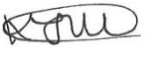 Mrs K. J. MitchellClerk to the Council	23.03.2018A G E N D AApologiesTo receive apologies for absence.InterestsTo receive any declarations of interest and written requests for dispensations.Members are invited to declare disclosable pecuniary interests and other interests in items on the agenda as required by the Ledbury Town Council Code of Conduct for Members and by the Localism Act 2011. MinutesTo approve the Minutes of the meeting held on 12 March 2018, as a correct record.									PUBLIC BODIES (ADMISSION TO MEETINGS) ACT 1960 In order to consider confidential staffing matters and legal advice, a resolution will be passed to exclude members of the public and councillors who are not members of the Standing Committee.4.	Employment Matters4.1	Judicial Reviewi. To note payment on account for re-listed court hearing.ii. To receive an update on proceedings.4.2	To consider interim arrangements pending the appointment of a new Clerk to the Council.